2Artigo: http://www.scielo.br/pdf/csc/v5n1/7087.pdf bomoutro artigo: http://www.scielo.br/scielo.php?script=sci_arttext&pid=S1413-81232000000100014&lng=en&nrm=iso 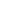 